Čj – 8.A,B         14. – 17.4.2020Zdravím vás, moji milí osmáci. Děkuji všem za zaslání testu, máte velkou pochvalu už jenom za snahu, nedopadlo to vůbec špatně . Bohužel ne úplně všichni mi test poslali Tady si testík můžete zkontrolovat:Musím vás informovat o nesplnění jednoho zásadního ____kritéria________(kritérium).Musím se pustit do čištění obou  ____akvárií________ (akvárium).Nechceš se mnou jít do ___muzea___________ (muzeum)?Zeměpisný kabinet si nedokážu představit bez __glóbusu__ (glóbus).Vytáhl jsem z __alba_______ (album) padesát let starou fotku.V dějepise se učíme o významných __datech_______ (datum).Rozhodl jsem se skončit se ____studiem_______ (studium).K obědu jsem měl brambory s ___filé________ (filé).O jeho __ideách, idejích_______ (idea – mn.č.) jsem slyšel.Nikdy bych se nechtěl dostat do tohoto __stadia____(stadium).O tom __traumatu______ (trauma) dodnes nerad mluvím. Na srazu jsme si povídali o novém ___dramatu______ (drama) Václava Havla.K svátku jsem dostala kytici __orchidejí_______ (orchidea).Na přednášce jsme diskutovali o změnách našeho ___klimatu__ (klima).Chtěl bych se podívat do ___kosmu________ (kosmos).Z jakého ___data___ (datum) je ten dopis?Vraťme se k ___tématu__________ (téma).V současné ___epidemii_____(epidemie) se jedná o mutaci nebezpečného    __viru_______(virus).Chybí už jen realizace této geniální __idey, ideje___________ (idea).NEJČASTĚJŠÍ CHYBY:Datum – bez data, k datu…..Idea, orchidea – kde slyšíme j, tam ho i píšeme!!!! Mnohým z vás chyběla druhá varianta.Filé – je nesklonné, není to filet!Začínáme opakovat slovesaNejdříve si připomeneme, co už dávno umíme, v krátkém testíku, který mi prosím pošlete, ať vidím, jak vám to jde (prosím do středy)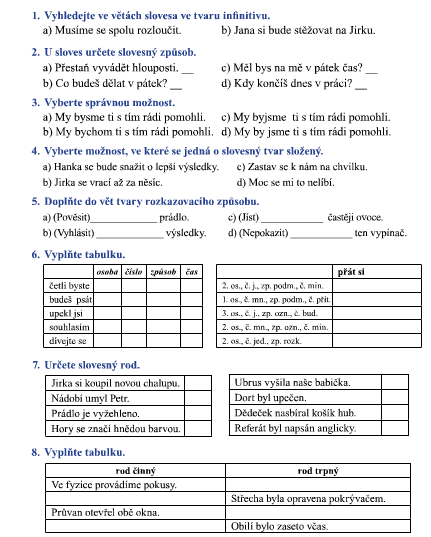 Jestli můžete vytisknout, vyplnit a poslat, tak prosím takto, kdo nemůže, stačí do mailu odpovědi na jednotlivé otázky (číslo otázky – odpověď). Jak to pro vás bude jednodušší.Nová látka do školních sešitů:SLOVESNÝ VIDSlovesný vid je schopnost slovesa vyjádřit ohraničení děje. Podle toho rozlišujeme:vid nedokonavý (N) – děj slovesa stále probíhá (číst, psát, plavat, vařit – čtu, píšete, plaveme, vaříš – pořád dokola)vid dokonavý (D) – děj je ohraničený, většinou dokončený (přečíst, napsat, přeplavat, uvařit – přečtu, napíšete, přeplaveme, uvaříš – a je hotovo, dokončeno)Slovesa opačného vidu spolu tvoří vidové dvojice   N			      Dplnit	       x   	vyplnit, naplnit, splnitskládat      x	           složittopit	       x		zatopitK vytvoření vidové dvojice od sloves N můžeme často použít předponu.Pomůcka, jak poznat sloveso vidu N nebo D:Před slovesa vidu N v infinitivu můžeme přidat budu a dává to smysl (budu plavat).Před slovesa vidu D to nejde (budu přeplavat – nedává smysl).NeboMůžeme použít:Můžu pořád dokola plavat. (N)      ALE        Můžu to jednou přeplavat. (D)Přikládám zvlášť prezentaci, kde je to vysvětleno a zároveň si můžete procvičit, jak jste slovesnému vidu porozuměli. Máte tam i kontrolu.Zatím pracujeme se slovesy v infinitivu – je to jednodušší.Do cvičných sešitů opište následující slovesa, určete jejich vid a vytvořte vidovou dvojici podle vzoru:Psát – N, napsat – DPřipravit, nakupovat, vypracovat, běhat, vylomit, klopýtat, objímat, vyrůstat, kreslit, promluvit, proplout, procházet se.Budu ráda, když mi do konce týdne napíšete, jak vám to šlo a jestli je to aspoň trochu jasné.Literatura – zatím zhlédněte/shlédněte ?????? film Bílá nemoc na motivy knihy Karla Čapka, příště s tímto tématem budeme pracovat.Mějte se pěkně a buďte zdraví AL